* verplicht veld   **zoals vermeld op identiteitskaart*** schrappen wat niet van toepassing is Opgemaakt op ………………………………………. 2023 , te …………………………………………………. .Je kan digitaal ondertekenen, ofwel ingevuld formulier mailen naar inschrijvingen@schoolvoortgi.be met bevestiging van je inschrijving in de mailtekst.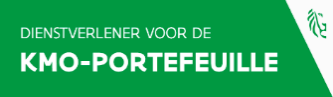 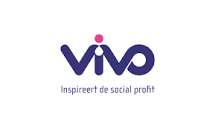 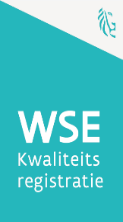 INSCHRIJVINGSFORMULIER – TGI-cursus 05-07 juli 2023‘ Doe ik wat ik wil ? ‘DeelnemerDeelnemerDeelnemerDeelnemerNaam **Voornaam ** Geslacht Rijksregisternr (ISNZ)**Telefoon werk Email privé *Telefoon privé *Straat en nr. *Postcode en plaats *verwittig in nood - naamNood telefoonnrWerkgever *Sector / pc *Functie / taak *Intake door (naam)Facturatie adres + BTW nummerIk schrijf in als (schrap) *standard / soc.profit / overigeLidmaatschap RCI-internat ? *  J / NLidmaatschap RCI-internat ? *  J / NOpleidingOpleidingOpleidingOpleidingNaam DOE IK WAT IK WIL ? DOE IK WAT IK WIL ? DOE IK WAT IK WIL ? ThemaBeter kiezen met Themagecentreerde Interactie (TGI)Beter kiezen met Themagecentreerde Interactie (TGI)Beter kiezen met Themagecentreerde Interactie (TGI)DataWoensdag 05 tot vrijdag 07 juli 2023Woensdag 05 tot vrijdag 07 juli 2023Woensdag 05 tot vrijdag 07 juli 2023OpleidingsverstrekkerOpleidingsverstrekkerOpleidingsverstrekkerOpleidingsverstrekkerNaamSchool voor TGI vzwBTW nummerBE 0827 386 937AdresToekomststraat 98Gemeente9040 GentEmail & websiteinfo@schoolvoortgi.be www.schoolvoortgi.be www.schoolvoortgi.be KMO portefeuille registratie dienstverlenerKMO portefeuille registratie dienstverlenerDV.O212145DV.O212145WSE kwaliteitsregistratie dienstverlenerWSE kwaliteitsregistratie dienstverlenerKDB000002038KDB000002038Ik maakte kennis met deze TGI cursus  *Ik maakte kennis met deze TGI cursus  *Via collega, vriendenVia brochure, website,… specifieer :Via een andere (TGI) opleiding, specifieer :Via mijn werkgeverVia Artevelde-HS, 4D, CGL,… specifieer :Via facebook, LinkedIn,… specifieer :Via andere….. specifieer :Inschrijvingsmodaliteiten  De inschrijving is definitief zodra dit contract ondertekend op het adres van de School voor TGI  is terugbezorgd, én na overschrijving van de deelnameprijs is gestort op het rekeningnummer BE05 5230 8039 3675 van de School voor TGI vzw.Ofwel ***: ik betaal onmiddellijk na inschrijving op het rekeningnummer van de SchoolOfwel ***: ik betaal na ontvangst van de factuur (zie facturatiegegevens hoger)Algemene voorwaarden & privacy policyDeelnemers schrijven in voor de volledige opleiding.Uw persoonsgegevens worden niet aan derden doorgegeven, behalve voor noodzakelijke administratieve handelingen. Voor alle info kijk op de website van de School www.schoolvoortgi.be .Annulatieregels:tot 4 weken voor de start van de opleiding rekenen wij 20% aan als administratiekosttot 2 weken voor de start wordt de helft van de volledige opleidingskost aangerekend Ingeval van latere annulatie of stopzetting tijdens de opleiding worden geen bijdragen teruggestort.Handtekening deelnemer (1)Handtekening secretariaat